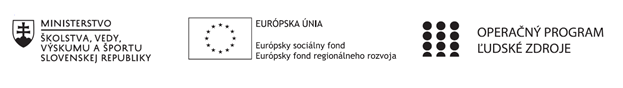 Správa o činnosti pedagogického klubu Príloha:Prezenčná listina zo stretnutia pedagogického klubuPríloha správy o činnosti pedagogického klubu biológie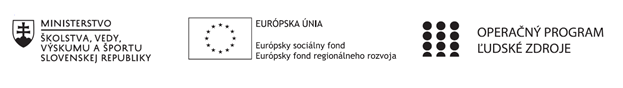 PREZENČNÁ LISTINAMiesto konania stretnutia: Gymnázium sv. Cyrila a MetodaDátum konania stretnutia:  30. 9. 2020Trvanie stretnutia:  od 14,15hod do 17,15hod.Zoznam účastníkov/členov pedagogického klubu:Prioritná osVzdelávanieŠpecifický cieľ1.1.1 Zvýšiť inkluzívnosť a rovnaký prístup ku kvalitnému vzdelávaniu a zlepšiť výsledky a kompetencie detí a žiakovPrijímateľSpojená katolícka škola, Farská 19, 949 01 NitraNázov projektuZvýšenie kvality vzdelávania na Gymnáziu sv. Cyrila a Metoda v NitreKód projektu  ITMS2014+312011V634Názov pedagogického klubu5.6.1. Pedagogický klub biológieDátum stretnutia  pedagogického klubu30.9.2020Miesto stretnutia  pedagogického klubuGymnázium sv. Cyrila a Metoda, Farská 19, NitraMeno koordinátora pedagogického klubuPaedDr. Jana BohovičováOdkaz na webové sídlo zverejnenej správywww.gcm.skManažérske zhrnutie:Stretnutie zamerané na analýzu, organizáciu a využitie projektového vyučovania na hodinách biológie a prírodovednej gramotnosti.Hlavné body, témy stretnutia, zhrnutie priebehu stretnutia:Projektové vyučovanie– diskusia členov klubu o postate a cieľoch projektového vyučovania-  návrh osnovy na spracovanie projektu (možnosť využitia pri motivácii žiakov)-  časový rámec projektuTémy projektov- návrhy tém vhodných na spracovanie v rámci pre vyšší a nižší stupeň- diskusia o ich vhodnosti v rámci budovania medzipredmetových vzťahovPríprava pred realizáciou projektu- potreba stanovenia hlavného a čiastkových cieľov- výber vhodnej formy motivácie žiakov- zbieranie a triedenie informácií potrebných na realizáciu projektu- skupinová práca žiakov na projekte, postupné riešenie čiastkových cieľov na   vyučovacích hodinách- prezentácia výsledkov projektu žiakmi- vyhodnotenie projektu, prípadné sebahodnotenie žiakovZávery a odporúčania:Výsledkom stretnutia členov klubu biológie je analýza projektového vyučovania, výber vhodných tém na hodiny biológie a prírodovednej gramotnosti, tvorba metodiky projektu na konkrétnu tému – časové rozvrhnutie, stanovenie cieľov, tvorba čiastkových úloh v rámci témy.Projektové vyučovanie umožňuje žiakovi hľadať súvislosti medzi javmi, riešiť problém, vytvoriť konkrétny produkt ako výsledok systematickej práce. Pri tvorbe projektu žiak nielen získava nové poznatky, ale má  možnosť vysloviť a zdôvodniť svoj názor, argumentovať.Zároveň pritom rozvíja svoju zodpovednosť, cieľavedomosť, schopnosť kooperácie s ostatnými žiakmi.  Nevýhodou je časová náročnosť tejto formy vyučovania, preto je veľmi dôležité správne vybrať a pripraviť tému projektu a celú prácu načasovať. Pozitívom je tiež rozvíjanie medzipredmetových vzťahov, preto vidíme dobre pripravené projektové vyučovanie ako vhodnú formu vyučovaniaVypracoval (meno, priezvisko)Jana BohovičováDátum30.9.2020PodpisSchválil (meno, priezvisko)Jana BohovičováDátum30.9.2020PodpisPrioritná os:VzdelávanieŠpecifický cieľ:1.1.1 Zvýšiť inkluzívnosť a rovnaký prístup ku kvalitnému vzdelávaniu a zlepšiť výsledky a kompetencie detí a žiakovPrijímateľ:Spojená katolícka škola, Farská 19, 949 01 NitraNázov projektu:Zvýšenie kvality vzdelávania na Gymnáziu sv. Cyrila a Metoda v NitreKód ITMS projektu:312011V634Názov pedagogického klubu:5.6.1. Pedagogický klub biológieč.Meno a priezviskoPodpisInštitúcia1.Mgr. Šimková JanaGymnázium sv. Cyrila a Metoda v Nitre2.Mgr. Bažaličková MartinaGymnázium sv. Cyrila a Metoda v Nitre3.PaedDr. Bohovičová JanaGymnázium sv. Cyrila a Metoda v Nitre